MAGYAR KARATE SZAKSZÖVETSÉG                    
H -1146 Budapest, Istvánmezei út 1-3.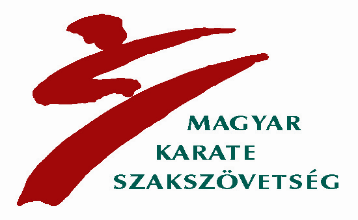 honlap: www.karate.hutel: 06 1 460-6867regisztrációs kártya igénylőlap 2024. évreKérjük, nyomtatott nagybetűvel kitölteni!Egyesület neve:…….…………………………………………………………………………………. Stílusszervezet neve: ……………………………………………………………………………….....sportoló neve: ..…………………………………………………  *Neme:	férfi   -   nő Anyja leánykori neve:……………………………………………………………………………...…Születésének helye: …………………………………………………… *Külföld:	     igen   -   nemSzületési dátuma: ________ - ____ - ____	    Állampolgársága: …………………………………...Címe (település): ………………………………………………… Irányítószám: …………..….…...Címe (utca, házszám): ………………………………………………………………………..………Budo Pass száma:………………….............Sportorvosi engedély:	A Budo Pass-ban kell intézni!*Rendelkezett-e már regisztrációs kártyával:	igen   -   nem Hozzájárulok ahhoz, hogy a Magyar Karate Szakszövetség az Adatvédelmi Szabályzatban meghatározott módon kezelje személyes adataimat.Hozzájárulok ahhoz, hogy a Szakszövetség személyes adataimat továbbítsa a Magyar Olimpiai Bizottság felé az országos sportinformációs rendszer működtetése céljából.Hozzájárulok ahhoz, hogy a Magyar Olimpiai Bizottság, mint szerződő fél a javamra - mint biztosított javára - balesetbiztosítási szerződést kössön az Allianze Hungária Zrt-vel. A szerződés megkötése céljából hozzájárulok személyes adataimnak az Allianze Hungária Zrt. részére történő továbbításához.Dátum: ……………………………………………Sportoló aláírásaSportszervezet aláírása és pecsétjeKiskorúnál a törvényes képviselő aláírásaPH.Törvényes képviselő olvasható neve és címe